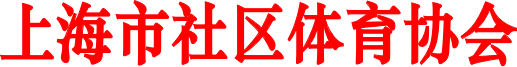 市社体协字〔2018〕5号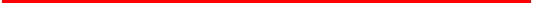 上海市社区体育协会关于表彰2018年度先进单位和先进个人的决定各区联络处、社区体育健身俱乐部/协会、配送老师：2018年是贯彻落实党的十九大精神的开局之年，是改革开放40周年庆祝之年。新时代以来，群众体育发展进入了一个新的阶段，习近平总书记在党的十九大报告中提出“广泛开展全民健身活动，加快推进体育强国建设”。上海社区体育协会认真学习领会党的十九大对群众体育工作提出的新要求，紧紧围绕全民健身和全民健康国家战略，广泛宣传动员、积极鼓励社会参与，以饱满的精神状态和出色的工作，积极做好社区体育配送服务，协调指导社区体育工作；各社区体育健身俱乐部立足社区，服务群众，健全身边的体育健身组织，管理身边的体育健身设施，丰富身边的体育健身活动，组织身边的体育健身赛事，加强身边的体育健身指导，弘扬身边的体育健身文化，推动社区体育创新发展，涌现出了一批表现突出、成绩优秀的先进单位和先进个人。为了弘扬先进，更好地激发社区体育健身俱乐部的创新活力，在新的一年里再创佳绩，上海市社区体育协会决定，对2018年度社区体育工作中做出贡献的先进单位和先进个人予以表彰。（按拼音排序）优秀社区体育健身俱乐部（20家）上海宝山区友谊路街道社区体育健身俱乐部上海崇明陈家镇社区体育健身俱乐部上海市奉贤区青村镇社区体育协会上海虹口区广中路社区体育健身俱乐部上海黄浦区豫园社区体育健身俱乐部上海市黄浦区南京东路社区体育健身协会上海嘉定区安亭社区体育健身俱乐部上海嘉定区南翔社区体育健身俱乐部上海金山区亭林镇社区体育健身俱乐部上海静安区宝山路街道社区体育健身俱乐部上海静安区南西社区体育健身俱乐部上海闵行区梅陇社区体育健身俱乐部上海浦东新区南汇新城社区体育俱乐部上海长征社区体育健身俱乐部上海青浦区华新文化体育健身俱乐部上海松江区车墩镇社区体育俱乐部上海徐汇区漕河泾社区体育健身俱乐部上海徐汇区斜土社区体育健身俱乐部上海杨浦区四平社区体育健身俱乐部上海长宁区仙霞社区体育俱乐部社区体育工作先进个人（20名）王  威	上海宝山区高境仟亿社区体育俱乐部茅  俭	上海崇明新海镇社区体育健身俱乐部张志丹	上海市奉贤区南桥镇社区体育协会赵盈盈	上海虹口区嘉兴社区体育健身俱乐部任佩华	上海虹口区江湾镇社区体育健身俱乐部张培平	上海黄浦区半淞园路社区体育健身俱乐部赵  琚	上海市嘉定菊园新区社区体育健身俱乐部任  超	上海嘉定工业区社区体育健身俱乐部潘美凤	上海金山区吕巷镇社区体育健身俱乐部余建英	上海静安区南西社区体育健身俱乐部朱敏杰	上海静安区彭浦新村街道社区体育健身俱乐部葛亚赟	闵行区古美文化活动中心宋  钦	上海洋泾社区体育俱乐部蔡根龙	上海市普陀区宜川路街道毛志宏	上海青浦区赵巷镇社区文化体育健身俱乐部董华联	上海松江区岳阳社区群众体育俱乐部侯丽萍	上海徐汇区徐家汇社区体育健身俱乐部邢林珠	上海杨浦区五角场镇文体服务俱乐部黄建国	上海杨浦区江浦社区体育健身俱乐部姚乐迪	上海天山社区体育健身俱乐部社区体育服务配送优秀组织奖（20家）上海宝山区大场镇社区体育俱乐部上海市宝山罗店镇社区体育健身俱乐部上海市嘉定新成路街道社区体育健身俱乐部上海宝山淞南社区体育健身俱乐部上海宝山区月浦社区体育健身俱乐部上海宝山区张庙社区体育健身俱乐部上海崇明东平镇社区体育健身俱乐部上海崇明绿华镇社区体育健身俱乐部上海市浦东新区高东镇文化服务中心浦东新区沪东新村街道社区文化中心浦东新区金杨社区文化活动中心浦东新区塘桥社区文化活动中心上海曹杨社区体育健身俱乐部上海青浦区重固镇社区体育健身俱乐部上海徐汇区康健社区体育健身俱乐部上海徐汇区凌云华理社区体育健身俱乐部上海杨浦区殷行社区体育健身俱乐部上海市长宁区程家桥社区文体工作促进会上海长宁区华阳社区体育健身俱乐部上海长宁区江苏社区体育健身俱乐部社区体育服务配送组织奖（10家）上海宝山区大场镇社区体育俱乐部上海嘉定区外冈镇社区体育健身俱乐部上海静安区共和新路街道社区体育健身俱乐部上海静安区临汾路街道社区体育健身俱乐部闵行区新虹街道社区党建服务中心（文体组）浦东新区高桥镇文化服务中心浦东新区书院镇人民政府上海石泉社区体育健身俱乐部上海青浦区香花桥街道文化体育健身俱乐部上海松江区新桥镇社区体育俱乐部社区体育服务配送先进个人（25名）黄  剑	宝山区大场镇祁连社区卫生服务中心中医科医生林汉国	静安区芷江西路街道配送老师陆大江	上海体育学院教授秦  伟	上海东华大学副教授沈建刚	上海体育学院副教授王乔木	东华大学校医院主治医师吴蕴华	闵行区疾病预防控制中心副主任医师姚  武	上海交通大学教授张盛海	上海体育学院副教授赵文杰	上海交通大学教授樊丽华	崇明区城桥镇技能配送老师顾爱琴	浦东新区潍坊街道技能配送老师刘  蓉	徐汇区漕河泾街道技能配送老师邱照林	普陀区甘泉街道技能配送老师汤雅萍	宝山区高境镇技能配送老师唐惠敏	宝山区大场镇技能配送老师仵继英	徐汇区虹梅街道技能配送老师熊海英	Y瑜伽生活馆总经理、高级瑜伽教练杨泽斌	上海体育学院学生张明珠	上海体育学院学生蔡以轩	上海体育国家大学科技园黄  敏	上海市社区体育协会实习生何袁林	义生体育发展（上海）有限公司总经理徐  明	中国武术在线薛怡平	精武体育总会飞雪武术训练基地主教练社区体育赛事优秀组织奖（10家）上海黄浦区淮海中路社区体育健身俱乐部上海黄浦区老西门社区体育健身俱乐部上海黄浦区瑞金二路社区体育健身俱乐部上海黄浦区外滩社区体育健身俱乐部上海黄浦区小东门社区体育健身俱乐部上海嘉定区江桥社区体育健身俱乐部上海徐汇区田林社区体育健身俱乐部上海杨浦区大桥社区体育健身俱乐部上海长宁区仙霞社区体育俱乐部上海长宁区新泾镇体育健身俱乐部社区体育赛事组织奖（10家）上海金山区漕泾镇社区体育健身俱乐部上海闸北区彭浦镇社区体育健身俱乐部上海静安区石门二路社区体育健身俱乐部闵行区吴泾镇文化体育事业发展中心上海潍坊社区体育健身俱乐部浦东新区三林镇文化服务中心上海徐汇区长桥社区体育健身俱乐部上海杨浦区平凉社区体育健身俱乐部上海杨浦区五角场社区文体俱乐部上海宝山区吴淞街道体育健身俱乐部社区体育优秀信息员（20名）滕慧萍	上海宝山区友谊路街道社区体育健身俱乐部袁佩佩	上海崇明区城桥镇社区体育健身俱乐部石方明	上海市崇明庙镇社区体育健身俱乐部王小燕	上海崇明陈家镇社区体育健身俱乐部姚鲜华	上海市奉贤区柘林镇社区体育协会鲁  骏	上海虹口区凉城社区体育健身俱乐部江礼烈	上海黄浦区豫园社区体育健身俱乐部洪智敏	上海市黄浦区南京东路社区体育健身协会陈  达	上海嘉定区嘉定镇街道社区体育健身俱乐部陆  维 	上海嘉定区马陆社区体育健身俱乐部葛玲凤	上海金山区金山卫镇社区体育健身俱乐部戴凤娣	上海静安区宝山路街道社区体育健身俱乐部陆  勤	上海闵行区梅陇社区体育健身俱乐部赵  莺	上海市浦东新区高东镇文化服务中心徐启阳	上海浦东新区陆家嘴社区体育俱乐部成  啸	上海浦东新区宣桥社区体育俱乐部符雪仁	上海松江区车墩镇社区体育俱乐部张  洁	上海松江区洞泾镇社区体育俱乐部汪  瑾	上海徐汇区斜土社区体育健身俱乐部许丽丽	上海杨浦区四平社区体育健身俱乐部社区体育先进工作者（10）陈宇玮  嘉定区社区体育联络处 贺伟旗  长宁区社区体育联络处  江文宗  浦东新区社区体育联络处刘华锋  黄浦区社区体育联络处刘  燕  杨浦区社区体育联络处 陆  超  崇明区社区体育联络处  卢伟华  宝山区社区体育联络处王  洁  徐汇区社区体育联络处徐浩刚  静安区社区体育联络处黄春颖  上海市社区体育协会希望受到表彰的先进单位和先进个人再接再厉、再创新业绩。各会员单位和同志以先进单位和先进个人为榜样，立足社区，服务全民健身战略和健康中国建设，登高望远新时代，社区体育再出发，努力推进社区体育事业上新台阶，为建设上海著名的体育城市多作贡献。                     上海市社区体育协会                      2018年11月16日